Publicado en Madrid el 20/06/2019 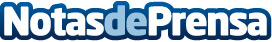 Just Eat premia por tercer año a los mejores restaurantes de comida a domicilio en EspañaLa compañía ha celebrado la III edición de los Premios de Comida a Domicilio con el objetivo de premiar el esfuerzo de los restaurantes adheridos a la plataforma y dar voz a sus clientes a través de las votacionesDatos de contacto:Edelman Spain934 88 12 90Nota de prensa publicada en: https://www.notasdeprensa.es/just-eat-premia-por-tercer-ano-a-los-mejores_1 Categorias: Nacional Gastronomía Viaje Marketing Turismo E-Commerce Restauración Premios http://www.notasdeprensa.es